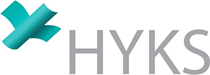                 Sydän- ja keuhkokeskusPALAUTE SYDÄN- JA RINTAELINKIRURGIAN JAKSOSTA MEILAHDEN SAIRAALASSAArvosteluasteikko 	1 = heikko	2 = tyydyttävä
		3 = hyvä	4 = kiitettävä	5 = erinomainen			Sydänkirurgia		ThoraxkirurgiaPerehdytys 	Teoreettinen koulutus		OsastotyöskentelyLeikkaussalitoimintaHoitajien asenne erikoistuvaanLääkärien asenne erikoistuvaan Mitä uutta opin jaksolla?Miten parantaisin koulutusta?
Kiitos palautteestasi!